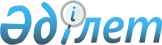 Облыстық мәслихаттың 2019 жылғы 11 желтоқсандағы № 473 "2020-2022 жылдарға арналған облыстық бюджет туралы" шешіміне өзгерістер мен толықтыру енгізу туралы
					
			Мерзімі біткен
			
			
		
					Ақтөбе облыстық мәслихатының 2020 жылғы 5 ақпандағы № 502 шешімі. Ақтөбе облысының Әділет департаментінде 2020 жылғы 10 ақпанда № 6800 болып тіркелді. Мерзімі өткендіктен қолданыс тоқтатылды
      Қазақстан Республикасының 2008 жылғы 4 желтоқсандағы Бюджет кодексінің 106-бабының 3 және 4-тармақтарына, Қазақстан Республикасының 2001 жылғы 23 қаңтардағы "Қазақстан Республикасындағы жергілікті мемлекеттік басқару және өзін-өзі басқару туралы" Заңының 6-бабына сәйкес Ақтөбе облыстық мәслихаты ШЕШІМ ҚАБЫЛДАДЫ:
      1. Облыстық мәслихаттың 2019 жылғы 11 желтоқсандағы № 473 "2020-2022 жылдарға арналған облыстық бюджет туралы" (Нормативтік құқықтық актілерді мемлекеттік тіркеу тізілімінде № 6565 тіркелген 2019 жылғы 20 желтоқсанда Қазақстан Республикасы нормативтік құқықтық актілердің эталондық бақылау банкінде электрондық түрде жарияланған) шешіміне мынадай өзгерістер мен толықтыру енгізілсін:
      1) 1-тармақта:
      1) тармақшада:
      кірістер –
      "222 355 386" сандары "223 174 852,5" сандарымен ауыстырылсын, оның ішінде:
      трансферттер түсімі –
      "178 212 292" сандары "179 031 758,5" сандарымен ауыстырылсын:
      2) тармақшада:
      шығындар –
      "226 855 386" сандары "227 687 354,3" сандарымен ауыстырылсын;
      3) тармақшада:
      таза бюджеттік кредиттеу –
      "- 4 292 093" сандары "2 707 904,8" сандарымен ауыстырылсын, оның ішінде;
      бюджеттік кредиттер –
      "5 820 897" сандары "12 820 897" сандарымен ауыстырылсын;
      бюджеттік кредиттерді өтеу –
      "10 112 990" сандары "10 112 992,2" сандарымен ауыстырылсын;
      5) тармақшада:
      бюджет тапшылығы (профициті) –
      "- 207 907" сандары "- 7 220 406,6" сандарымен ауыстырылсын;
      6) тармақша келесідей мазмұнда жазылсын:
      "6) бюджет тапшылығын қаржыландыру (профицитін пайдалану) – 7 220 406,6 мың теңге;
      қарыздар түсімі – 12 820 897 мың теңге;
      қарыздарды өтеу – 5 612 992,1 мың теңге;
      бюджет қаражатының пайдаланылатын қалдықтары – 12 501,7 мың теңге.";
      мынадай мазмұндағы 9-1 тармағымен толықтырылсын:
      "9-1. Облыстық бюджетте мемлекеттік бағалы қағаздарды шығару есебінен 2020 жылға арналған несиелік тұрғын үй құрылысына қарыздар түсімі көзделсін.".
      Көрсетілген шешімдегі 1 қосымшасы осы шешімдегі қосымшаға сәйкес редакцияда жазылсын.
      2. Осы шешім 2020 жылғы 1 қаңтардан бастап қолданысқа енгізіледі. 2020 жылға арналған облыстық бюджет
					© 2012. Қазақстан Республикасы Әділет министрлігінің «Қазақстан Республикасының Заңнама және құқықтық ақпарат институты» ШЖҚ РМК
				
      Облыстық мәслихаттың 
сессия төрағасы 

А. Есеркепов

      Облыстық мәслихаттың хатшысы 

С. Калдыгулова
Ақтөбе облыстық мәслихатының 2020 жылғы 5 ақпандағы № 502 шешіміне қосымшаАқтөбе облыстық мәслихатының 2019 жылғы 11 желтоқсандағы № 473 шешіміне 1-қосымша
санаты
санаты
санаты
санаты
Сомасы (мың теңге)
сыныбы
сыныбы
сыныбы
Сомасы (мың теңге)
ішкі сыныбы
ішкі сыныбы
Сомасы (мың теңге)
АТАУЫ
Сомасы (мың теңге)
1
2
3
4
5
I. Кірістер
223 174 852,5
1
Салықтық түсiмдер
41 050 955
01
Табыс салығы
16 208 483
1
Корпоративтік табыс салығы
144 157
2
Жеке табыс салығы
16 064 326
03
Әлеуметтік салық
14 994 379
1
Әлеуметтік салық
14 994 379
05
Тауарларға, жұмыстарға және қызметтерге салынатын iшкi салықтар
9 848 093
3
Табиғи және басқа да ресурстарды пайдаланғаны үшiн түсетiн түсiмдер
9 848 093
2
Салықтық емес түсiмдер
3 092 139
01
Мемлекеттік меншiктен түсетiн кірістер
59 449
5
Мемлекет меншігіндегі мүлікті жалға беруден түсетін кірістер
28 000
7
Мемлекеттік бюджеттен берілген кредиттер бойынша сыйақылар
31 449
06
Басқа да салықтық емес түсімдер
3 032 690
1
Басқа да салықтық емес түсімдер
3 032 690
4
Трансферттердің түсімдері
179 031 758,5
01
Төмен тұрған мемлекеттiк басқару органдарынан трансферттер
2 227 540,3
2
Аудандық (облыстық маңызы бар қалалардың) бюджеттерден трансферттер
2 227 540,3
02
Мемлекеттік басқарудың жоғары тұрған органдарынан түсетін трансферттер
176 804 218,2
1
Республикалық бюджеттен түсетін трансферттер
176 804 218,2
Функ. топ
Функ. топ
Функ. топ
Функ. топ
Функ. топ
Сомасы (мың теңге)
Кіші функция
Кіші функция
Кіші функция
Кіші функция
Сомасы (мың теңге)
Әкімші
Әкімші
Әкімші
Сомасы (мың теңге)
Бағдарлама
Бағдарлама
Сомасы (мың теңге)
АТАУЫ
Сомасы (мың теңге)
1
2
3
4
5
6
II. Шығындар
227 687 354,3
01
Жалпы сипаттағы мемлекеттiк қызметтер
2 057 101
1
Мемлекеттiк басқарудың жалпы функцияларын орындайтын өкiлдi, атқарушы және басқа органдар
1 300 999
110
Облыс мәслихатының аппараты
44 510
001
Облыс мәслихатының қызметін қамтамасыз ету жөніндегі қызметтер
43 096
003
Мемлекеттік органның күрделі шығыстары
1 414
120
Облыс әкімінің аппараты
1 050 168
001
Облыс әкімінің қызметін қамтамасыз ету жөніндегі қызметтер
760 873
004
Мемлекеттік органның күрделі шығыстары
5 463
007
Ведомстволық бағыныстағы мемлекеттік мекемелер мен ұйымдардың күрделі шығыстары
111 225
009
Аудандық маңызы бар қалалардың, ауылдардың, кенттердің, ауылдық округтердің әкімдерін сайлауды қамтамасыз ету және өткізу
5 332
013
Облыс Қазақстан халқы Ассамблеясының қызметін қамтамасыз ету
163 231
113
Төменгі тұрған бюджеттерге берілетін нысаналы ағымдағы трансферттер
4 044
282
Облыстың тексеру комиссиясы
206 321
001
Облыстың тексеру комиссиясының қызметін қамтамасыз ету жөніндегі қызметтер
197 731
003
Мемлекеттік органның күрделі шығыстары
8 590
2
Қаржылық қызмет
167 950
257
Облыстың қаржы басқармасы
120 086
001
Жергілікті бюджетті атқару және коммуналдық меншікті басқару саласындағы мемлекеттік саясатты іске асыру жөніндегі қызметтер
110 266
009
Жекешелендіру, коммуналдық меншікті басқару, жекешелендіруден кейінгі қызмет және осыған байланысты дауларды реттеу
1 230
013
Мемлекеттік органның күрделі шығыстары
8 590
718
Облыстың мемлекеттік сатып алу басқармасы
47 864
001
Жергілікті деңгейде мемлекеттік сатып алуды басқару саласындағы мемлекеттік саясатты іске асыру жөніндегі қызметтер
42 944
003
Мемлекеттік органның күрделі шығыстары
4 920
5
Жоспарлау және статистикалық қызмет
159 153
258
Облыстың экономика және бюджеттік жоспарлау басқармасы
159 153
001
Экономикалық саясатты, мемлекеттік жоспарлау жүйесін қалыптастыру мен дамыту саласындағы мемлекеттік саясатты іске асыру жөніндегі қызметтер
123 563
005
Мемлекеттік органның күрделі шығыстары
14 590
061
Бюджеттік инвестициялар және мемлекеттік-жекешелік әріптестік, оның ішінде концессия мәселелері жөніндегі құжаттаманы сараптау және бағалау
21 000
9
Жалпы сипаттағы өзге де мемлекеттiк қызметтер
428 999
269
Облыстың дін істері басқармасы
128 999
001
Жергілікті деңгейде дін істер саласындағы мемлекеттік саясатты іске асыру жөніндегі қызметтер
64 778
004
Ведомстволық бағыныстағы мемлекеттік мекемелер мен ұйымдардың күрделі шығыстары
14 500
005
Өңірде діни ахуалды зерделеу және талдау
49 721
288
Облыстың құрылыс, сәулет және қала құрылысы басқармасы
300 000
061
Мемлекеттік органдардың объектілерін дамыту
300 000
02
Қорғаныс
912 473
1
Әскери мұқтаждар
249 487
120
Облыс әкімінің аппараты
249 487
010
Жалпыға бірдей әскери міндетті атқару шеңберіндегі іс-шаралар
43 997
011
Аумақтық қорғанысты даярлау және облыс ауқымдағы аумақтық қорғаныс
205 490
2
Төтенше жағдайлар жөнiндегi жұмыстарды ұйымдастыру
662 986
120
Облыс әкімінің аппараты
58 676
012
Облыстық ауқымдағы жұмылдыру дайындығы және жұмылдыру
12 391
014
Облыстық ауқымдағы төтенше жағдайлардың алдын алу және жою
46 285
287
Облыстық бюджеттен қаржыландырылатын табиғи және техногендік сипаттағы төтенше жағдайлар, азаматтық қорғаныс саласындағы уәкілетті органдардың аумақтық органы
506 211
002
Аумақтық органның және ведомстволық бағынысты мемлекеттік мекемелерінің күрделі шығыстары
506 211
288
Облыстың құрылыс, сәулет және қала құрылысы басқармасы
98 099
010
Жұмылдыру дайындығы және төтенше жағдайлар объектілерін дамыту
58 599
016
Халықты, объектілерді және аумақтарды табиғи және дүлей зілзалалардан инженерлік қорғау жөнінде жұмыстар жүргізу
39 500
03
Қоғамдық тәртіп, қауіпсіздік, құқықтық, сот, қылмыстық-атқару қызметі
7 578 910
1
Құқық қорғау қызметi
7 578 910
252
Облыстық бюджеттен қаржыландырылатын атқарушы ішкі істер органы
7 578 910
001
Облыс аумағында қоғамдық тәртіптті және қауіпсіздікті сақтауды қамтамасыз ету саласындағы мемлекеттік саясатты іске асыру жөніндегі қызметтер
6 252 728
003
Қоғамдық тәртіпті қорғауға қатысатын азаматтарды көтермелеу
2 130
006
Мемлекеттік органның күрделі шығыстары
1 324 052
04
Бiлiм беру
58 696 866
2
Бастауыш, негізгі орта және жалпы орта білім беру
7 213 294
261
Облыстың білім басқармасы
3 381 359
003
Арнайы білім беретін оқу бағдарламалары бойынша жалпы білім беру
1 942 459
006
Мамандандырылған білім беру ұйымдарында дарынды балаларға жалпы білім беру
1 438 900
285
Облыстың дене шынықтыру және спорт басқармасы
1 892 324
006
Балалар мен жасөспірімдерге спорт бойынша қосымша білім беру
1 516 607
007
Мамандандырылған бiлiм беру ұйымдарында спорттағы дарынды балаларға жалпы бiлiм беру
375 717
288
Облыстың құрылыс, сәулет және қала құрылысы басқармасы
1 939 611
012
Бастауыш, негізгі орта және жалпы орта білім беру объектілерін салу және реконструкциялау
1 839 611
069
Қосымша білім беру объектілерін салу және реконструкциялау
100 000
4
Техникалық және кәсіптік, орта білімнен кейінгі білім беру
8 788 598
253
Облыстың денсаулық сақтау басқармасы
405 000
043
Техникалық және кәсіптік, орта білімнен кейінгі білім беру ұйымдарында мамандар даярлау
405 000
261
Облыстың білім басқармасы
8 256 598
024
Техникалық және кәсіптік білім беру ұйымдарында мамандар даярлау
8 256 598
288
Облыстың құрылыс, сәулет және қала құрылысы басқармасы
127 000
099
Техникалық және кәсіптік, орта білімнен кейінгі білім беру объектілерін салу және реконструкциялау
127 000
5
Мамандарды қайта даярлау және біліктіліктерін арттыру
2 070 627
253
Облыстың денсаулық сақтау басқармасы
65 393
003
Кадрлардың біліктілігін арттыру және оларды қайта даярлау
65 393
261
Облыстың білім басқармасы
2 005 234
052
Нәтижелі жұмыспен қамтуды және жаппай кәсіпкерлікті дамытудың 2017 – 2021 жылдарға арналған "Еңбек" мемлекеттік бағдарламасы шеңберінде кадрлардың біліктілігін арттыру, даярлау және қайта даярлау
2 005 234
6
Жоғары және жоғары оқу орнынан кейін бiлiм беру
399 943
261
Облыстың білім басқармасы
399 943
057
Жоғары, жоғары оқу орнынан кейінгі білімі бар мамандар даярлау және білім алушыларға әлеуметтік қолдау көрсету
399 943
9
Бiлiм беру саласындағы өзге де қызметтер
40 224 404
261
Облыстың білім басқармасы
40 224 404
001
Жергілікті деңгейде білім беру саласындағы мемлекеттік саясатты іске асыру жөніндегі қызметтер
157 159
004
Облыстық мемлекеттік білім беру мекемелерінде білім беру жүйесін ақпараттандыру
5 820
005
Облыстық мемлекеттік білім беру мекемелер үшін оқулықтар мен оқу-әдiстемелiк кешендерді сатып алу және жеткізу
27 347
007
Облыстық ауқымда мектеп олимпиадаларын, мектептен тыс іс-шараларды және конкурстар өткізу
313 818
011
Балалар мен жасөспірімдердің психикалық денсаулығын зерттеу және халыққа психологиялық-медициналық-педагогикалық консультациялық көмек көрсету
693 349
012
Дамуында проблемалары бар балалар мен жасөспірімдердің оңалту және әлеуметтік бейімдеу
311 212
013
Мемлекеттік органның күрделі шығыстары
7 950
019
Облыстық мемлекеттік білім беру мекемелеріне жұмыстағы жоғары көрсеткіштері үшін гранттар беру
34 000
029
Әдістемелік жұмыс
132 633
067
Ведомстволық бағыныстағы мемлекеттік мекемелер мен ұйымдардың күрделі шығыстары
1 866 674
113
Төменгі тұрған бюджеттерге берілетін нысаналы ағымдағы трансферттер
36 674 442
05
Денсаулық сақтау
10 124 230,2
2
Халықтың денсаулығын қорғау
5 927 806
253
Облыстың денсаулық сақтау басқармасы
754 975
006
Ана мен баланы қорғау жөніндегі көрсетілетін қызметтер
169 677
007
Салауатты өмір салтын насихаттау
127 255
041
Облыстардың жергілікті өкілдік органдарының шешімі бойынша тегін медициналық көмектің кепілдендірілген көлемін қосымша қамтамасыз ету
289 943
042
Медициналық ұйымның сот шешімі негізінде жүзеге асырылатын жыныстық құмарлықты төмендетуге арналған іс-шараларды жүргізу
126
050
Қаржы лизингі шарттарында сатып алынған санитариялық көлік бойынша лизинг төлемдерін өтеу
167 974
288
Облыстың құрылыс, сәулет және қала құрылысы басқармасы
5 172 831
038
Денсаулық сақтау объектілерін салу және реконструкциялау
5 172 831
3
Мамандандырылған медициналық көмек
1 685 251
253
Облыстың денсаулық сақтау басқармасы
1 685 251
027
Халыққа иммундық профилактика жүргізу үшін вакциналарды және басқа медициналық иммундық биологиялық препараттарды орталықтандырылған сатып алу және сақтау
1 685 251
5
Медициналық көмектiң басқа түрлерi
62 544
253
Облыстың денсаулық сақтау басқармасы
62 544
029
Облыстық арнайы медициналық жабдықтау базалары
62 544
9
Денсаулық сақтау саласындағы өзге де қызметтер
2 448 629,2
253
Облыстың денсаулық сақтау басқармасы
2 448 629,2
001
Жергілікті деңгейде денсаулық сақтау саласындағы мемлекеттік саясатты іске асыру жөніндегі қызметтер
102 202
008
Қазақстан Республикасында ЖИТС профилактикасы және оған қарсы күрес жөніндегі іс-шараларды іске асыру
82 178
016
Азаматтарды елді мекеннен тыс жерлерде емделу үшін тегін және жеңілдетілген жол жүрумен қамтамасыз ету
43 751
018
Денсаулық сақтау саласындағы ақпараттық талдамалық қызметтер
58 533
023
Ауылдық жерлерге жұмыс істеуге жіберілген медициналық және фармацевтикалық қызметкерлерді әлеуметтік қолдау
75 000
030
Мемлекеттік денсаулық сақтау органдарының күрделі шығыстары
15 000
033
Медициналық денсаулық сақтау ұйымдарының күрделі шығыстары
2 033 039
109
Қазақстан Республикасы Үкіметінің шұғыл шығындарға арналған резервінің есебінен ағымды іс-шаралар өткізу
38 926,2
06
Әлеуметтiк көмек және әлеуметтiк қамсыздандыру
9 704 755
1
Әлеуметтiк қамсыздандыру
1 224 246
256
Облыстың жұмыспен қамтуды үйлестіру және әлеуметтік бағдарламалар басқармасы
938 725
002
Жалпы үлгідегі медициналық-әлеуметтік мекемелерде (ұйымдарда), арнаулы әлеуметтік қызметтер көрсету орталықтарында, әлеуметтік қызмет көрсету орталықтарында қарттар мен мүгедектерге арнаулы әлеуметтік қызметтер көрсету
374 421
013
Психоневрологиялық медициналық-әлеуметтік мекемелерде (ұйымдарда), арнаулы әлеуметтік қызметтер көрсету орталықтарында, әлеуметтік қызмет көрсету орталықтарында психоневрологиялық аурулармен ауыратын мүгедектер үшін арнаулы әлеуметтік қызметтер көрсету
564 304
261
Облыстың білім басқармасы
285 521
015
Жетiм балаларды, ата-анасының қамқорлығынсыз қалған балаларды әлеуметтік қамсыздандыру
285 521
2
Әлеуметтiк көмек
1 163 551
256
Облыстың жұмыспен қамтуды үйлестіру және әлеуметтік бағдарламалар басқармасы
1 163 551
003
Мүгедектерге әлеуметтік қолдау
1 163 551
9
Әлеуметтiк көмек және әлеуметтiк қамтамасыз ету салаларындағы өзге де қызметтер
7 316 958
256
Облыстың жұмыспен қамтуды үйлестіру және әлеуметтік бағдарламалар басқармасы
7 208 215
001
Жергілікті деңгейде жұмыспен қамтуды қамтамасыз ету және халық үшін әлеуметтік бағдарламаларды іске асыру саласында мемлекеттік саясатты іске асыру жөніндегі қызметтер
135 207
007
Мемлекеттік органның күрделі шығыстары
14 590
019
Нәтижелі жұмыспен қамтуды және жаппай кәсіпкерлікті дамытудың 2017 – 2021 жылдарға арналған "Еңбек" мемлекеттік бағдарламасы шеңберінде еңбек нарығын дамытуға бағытталған, ағымдағы іс-шараларды іске асыру
2 019
044
Жергілікті деңгейде көші-қон іс-шараларын іске асыру
4 063
053
Кохлеарлық импланттарға дәлдеп сөйлеу процессорларын ауыстыру және келтіру бойынша қызмет көрсету
67 725
067
Ведомстволық бағыныстағы мемлекеттік мекемелер мен ұйымдардың күрделі шығыстары
9 795
113
Төменгі тұрған бюджеттерге берілетін нысаналы ағымдағы трансферттер
6 974 816
263
Облыстың ішкі саясат басқармасы
28 117
077
Қазақстан Республикасында мүгедектердің құқықтарын қамтамасыз етуге және өмір сүру сапасын жақсарту
28 117
270
Облыстың еңбек инспекциясы бойынша басқармасы
80 626
001
Жергілікті деңгейде еңбек қатынасын реттеу саласындағы мемлекеттік саясатты іске асыру жөніндегі қызметтер
75 526
003
Мемлекеттік органның күрделі шығыстары
5 100
07
Тұрғын үй-коммуналдық шаруашылық
17 599 475
1
Тұрғын үй шаруашылығы
4 117 519
288
Облыстың құрылыс, сәулет және қала құрылысы басқармасы
4 117 519
014
Аудандық (облыстық маңызы бар қалалардың) бюджеттеріне коммуналдық тұрғын үй қорының тұрғын үйін салуға және (немесе) реконструкциялауға берілетін нысаналы даму трансферттері
4 117 519
2
Коммуналдық шаруашылық
13 481 956
279
Облыстың энергетика және тұрғын үй-коммуналдық шаруашылық басқармасы
13 481 956
001
Жергілікті деңгейде энергетика және тұрғын үй-коммуналдық шаруашылық саласындағы мемлекеттік саясатты іске асыру жөніндегі қызметтер
93 773
004
Елдi мекендердi газдандыру
475 293
005
Мемлекеттік органның күрделі шығыстары
5 220
010
Аудандық (облыстық маңызы бар қалалардың) бюджеттеріне сумен жабдықтау және су бұру жүйелерін дамытуға берілетін нысаналы даму трансферттері
1 656 601
030
Аудандық (облыстық маңызы бар қалалардың) бюджеттеріне елді мекендерді сумен жабдықтау және су бұру жүйелерін дамытуға берілетін нысаналы даму трансферттері
5 588 581
032
Ауыз сумен жабдықтаудың баламасыз көздерi болып табылатын сумен жабдықтаудың аса маңызды топтық және жергілікті жүйелерiнен ауыз су беру жөніндегі қызметтердің құнын субсидиялау
282 986
114
Төменгі тұрған бюджеттерге берілетін нысаналы даму трансферттері
5 379 502
08
Мәдениет, спорт, туризм және ақпараттық кеңістiк
12 491 359
1
Мәдениет саласындағы қызмет
1 901 611
273
Облыстың мәдениет, архивтер және құжаттама басқармасы
1 901 611
005
Мәдени-демалыс жұмысын қолдау
257 944
007
Тарихи-мәдени мұраны сақтауды және оған қолжетімділікті қамтамасыз ету
695 694
008
Театр және музыка өнерін қолдау
947 973
2
Спорт
6 368 667
285
Облыстың дене шынықтыру және спорт басқармасы
5 495 289
001
Жергілікті деңгейде дене шынықтыру және спорт саласында мемлекеттік саясатты іске асыру жөніндегі қызметтер
45 765
002
Облыстық деңгейде спорт жарыстарын өткізу
42 767
003
Әр түрлі спорт түрлері бойынша облыстың құрама командаларының мүшелерін дайындау және республикалық және халықаралық спорт жарыстарына қатысуы
4 679 070
005
Мемлекеттік органның күрделі шығыстары
12 590
032
Ведомстволық бағыныстағы мемлекеттік мекемелер мен ұйымдардың күрделі шығыстары
715 097
288
Облыстың құрылыс, сәулет және қала құрылысы басқармасы
873 378
024
Cпорт объектілерін дамыту
873 378
3
Ақпараттық кеңiстiк
1 081 486
263
Облыстың ішкі саясат басқармасы
500 000
007
Мемлекеттік ақпараттық саясат жүргізу жөніндегі қызметтер
500 000
264
Облыстың тілдерді дамыту басқармасы
125 339
001
Жергілікті деңгейде тілдерді дамыту саласындағы мемлекеттік саясатты іске асыру жөніндегі қызметтер
48 262
002
Мемлекеттiк тiлдi және Қазақстан халқының басқа да тiлдерін дамыту
77 077
273
Облыстың мәдениет, архивтер және құжаттама басқармасы
456 147
009
Облыстық кiтапханалардың жұмыс iстеуiн қамтамасыз ету
263 419
010
Архив қорының сақталуын қамтамасыз ету
192 728
4
Туризм
14 464
275
Облыстың кәсіпкерлік басқармасы
14 464
009
Туристік қызметті реттеу
14 464
9
Мәдениет, спорт, туризм және ақпараттық кеңiстiктi ұйымдастыру жөнiндегi өзге де қызметтер
3 125 131
263
Облыстың ішкі саясат басқармасы
137 346
001
Жергілікті деңгейде мемлекеттік ішкі саясатты іске асыру жөніндегі қызметтер
128 756
005
Мемлекеттік органның күрделі шығыстары
8 590
273
Облыстың мәдениет, архивтер және құжаттама басқармасы
837 162
001
Жергiлiктi деңгейде мәдениет және архив ісін басқару саласындағы мемлекеттік саясатты іске асыру жөніндегі қызметтер
67 993
003
Мемлекеттік органның күрделі шығыстары
9 825
032
Ведомстволық бағыныстағы мемлекеттік мекемелер мен ұйымдардың күрделі шығыстары
379 595
113
Төменгі тұрған бюджеттерге берілетін нысаналы ағымдағы трансферттер
379 749
283
Облыстың жастар саясаты мәселелерi жөніндегі басқармасы
240 791
001
Жергілікті деңгейде жастар саясатын іске асыру жөніндегі қызметтер
164 560
005
Жастар саясаты саласында іс-шараларды іске асыру
76 231
744
Облыстың ақпараттандыру және сыртқы байланыстар басқармасы
1 909 832
001
Жергiлiктi деңгейде сыртқы байланыстар және туризм саласындағы мемлекеттік саясатты іске асыру жөніндегі қызметтер
51 618
003
Мемлекеттік органның күрделі шығыстары
4 083
004
Ақпараттандыру саласында қызметтерді іске асыру
1 854 131
09
Отын-энергетика кешенi және жер қойнауын пайдалану
1 748 898
1
Отын және энергетика
680 999
279
Облыстың индустриалдық-инновациялық даму басқармасы
680 999
081
Елді мекендерді шаруашылық-ауыз сумен жабдықтау үшін жерасты суларына іздестіру-барлау жұмыстарын ұйымдастыру және жүргізу
680 999
9
Отын-энергетика кешені және жер қойнауын пайдалану саласындағы өзге де қызметтер
1 067 899
279
Облыстың энергетика және тұрғын үй-коммуналдық шаруашылық басқармасы
1 067 899
071
Газ тасымалдау жүйесін дамыту
1 067 899
10
Ауыл, су, орман, балық шаруашылығы, ерекше қорғалатын табиғи аумақтар, қоршаған ортаны және жануарлар дүниесін қорғау, жер қатынастары
16 786 495
1
Ауыл шаруашылығы
12 813 433
255
Облыстың ауыл шаруашылығы басқармасы
12 485 687
001
Жергілікті деңгейде ауыл шаруашылығы саласындағы мемлекеттік саясатты іске асыру жөніндегі қызметтер
135 344
002
Тұқым шаруашылығын қолдау
480 000
003
Мемлекеттік органның күрделі шығыстары
11 325
008
Cаны зиян тигізудің экономикалық шегінен жоғары зиянды және аса қауіпті зиянды организмдерге, карантинді объектілерге қарсы өңдеулер жүргізуге арналған пестицидтердің, биоагенттердiң (энтомофагтардың) құнын субсидиялау
455 624
014
Ауыл шаруашылығы тауарларын өндірушілерге су жеткізу бойынша көрсетілетін қызметтердің құнын субсидиялау
3 500
018
Пестицидтерді (улы химикаттарды) залалсыздандыру
910
029
Ауыл шаруашылық дақылдарының зиянды организмдеріне қарсы күрес жөніндегі іс- шаралар
61 772
045
Тұқымдық және көшет отырғызылатын материалдың сорттық және себу сапаларын анықтау
23 685
046
Тракторларды, олардың тіркемелерін, өздігінен жүретін ауыл шаруашылығы, мелиоративтік және жол-құрылыс машиналары мен тетіктерін мемлекеттік есепке алуға және тіркеу
3 046
047
Тыңайтқыштар (органикалықтарды қоспағанда) құнын субсидиялау
323 724
050
Инвестициялар салынған жағдайда агроөнеркәсіптік кешен субъектісі көтерген шығыстардың бөліктерін өтеу
3 091 438
053
Асыл тұқымды мал шаруашылығын дамытуды, мал шаруашылығы өнімдерінің өнімділігі мен сапасын арттыруды субсидиялау
5 952 059
054
Агроөнеркәсіптік кешен саласындағы дайындаушы ұйымдарға есептелген қосылған құн салығы шегінде бюджетке төленген қосылған құн салығының сомасын субсидиялау
18 000
055
Агроөнеркәсіптік кешен субъектілерін қаржылық сауықтыру жөніндегі бағыт шеңберінде кредиттік және лизингтік міндеттемелер бойынша пайыздық мөлшерлемені субсидиялау
31 572
056
Ауыл шаруашылығы малын, техниканы және технологиялық жабдықты сатып алуға кредит беру, сондай-ақ лизинг кезінде сыйақы мөлшерлемесін субсидиялау
1 363 213
057
Мал шаруашылығы саласында терең қайта өңдеуден өткізілетін өнімдерді өндіру үшін ауыл шаруашылығы өнімін сатып алуға жұмсайтын өңдеуші кәсіпорындардың шығындарын субсидиялау
119 475
060
Нәтижелі жұмыспен қамтуды және жаппай кәсіпкерлікті дамытудың 2017 – 2021 жылдарға арналған "Еңбек" мемлекеттік бағдарламасы шеңберінде микрокредиттерді ішінара кепілдендіру
308 000
061
Нәтижелі жұмыспен қамтуды және жаппай кәсіпкерлікті дамытудың 2017 – 2021 жылдарға арналған "Еңбек" мемлекеттік бағдарламасы шеңберінде микроқаржы ұйымдарының операциялық шығындарын субсидиялау
103 000
288
Облыстың құрылыс, сәулет және қала құрылысы басқармасы
42 295
022
Қоршаған ортаны қорғау объетілерін дамыту
42 295
719
Облыстың ветеринария басқармасы
285 451
001
Жергілікті деңгейде ветеринария саласындағы мемлекеттік саясатты іске асыру жөніндегі қызметтер
32 350
003
Мемлекеттік органның күрделі шығыстары
120 750
028
Уақытша сақтау пунктына ветеринариялық препараттарды тасымалдау бойынша қызметтер
2 196
030
Жануарлардың энзоотиялық ауруларының профилактикасы мен диагностикасына арналған ветеринариялық препараттарды, олардың профилактикасы мен диагностикасы жөніндегі қызметтерді орталықтандырып сатып алу, оларды сақтауды және тасымалдауды (жеткізуді) ұйымдастыру
29 969
031
Ауыл шаруашылығы жануарларын бірдейлендіруді жүргізу үшін ветеринариялық мақсаттағы бұйымдар мен атрибуттарды, жануарға арналған ветеринариялық паспортты орталықтандырып сатып алу және тасымалдау (жеткізу)
13 000
113
Төменгі тұрған бюджеттерге берілетін нысаналы ағымдағы трансферттер
87 186
2
Су шаруашылығы
443 964
254
Облыстың табиғи ресурстар және табиғат пайдалануды реттеу басқармасы
443 964
002
Су қорғау аймақтары мен су объектiлерi белдеулерiн белгiлеу
50 000
003
Коммуналдық меншіктегі су шаруашылығы құрылыстарының жұмыс істеуін қамтамасыз ету
393 964
3
Орман шаруашылығы
578 153
254
Облыстың табиғи ресурстар және табиғат пайдалануды реттеу басқармасы
578 153
005
Ормандарды сақтау, қорғау, молайту және орман өсiру
578 153
5
Қоршаған ортаны қорғау
2 643 128
254
Облыстың табиғи ресурстар және табиғат пайдалануды реттеу басқармасы
204 429
001
Жергілікті деңгейде қоршаған ортаны қорғау саласындағы мемлекеттік саясатты іске асыру жөніндегі қызметтер
52 770
008
Қоршаған ортаны қорғау бойынша іс-шаралар
29 724
013
Мемлекеттік органның күрделі шығыстары
3 935
032
Ведомстволық бағыныстағы мемлекеттік мекемелер мен ұйымдардың күрделі шығыстары
118 000
288
Облыстың құрылыс, сәулет және қала құрылысы басқармасы
2 438 699
022
Қоршаған ортаны қорғау объетілерін дамыту
2 438 699
6
Жер қатынастары
67 817
725
Облыстың жердің пайдаланылуы мен қорғалуын бақылау басқармасы
67 817
001
Жергілікті деңгейде жердiң пайдаланылуы мен қорғалуын бақылау саласындағы мемлекеттік саясатты іске асыру жөніндегі қызметтер
64 317
003
Мемлекеттік органның күрделі шығыстары
3 500
9
Ауыл, су, орман, балық шаруашылығы, қоршаған ортаны қорғау және жер қатынастары саласындағы басқа да қызметтер
240 000
255
Облыстың ауыл шаруашылығы басқармасы
240 000
035
Азық-түлік тауарларының өңірлік тұрақтандыру қорларын қалыптастыру
240 000
11
Өнеркәсіп, сәулет, қала құрылысы және құрылыс қызметі
16 721 521
2
Сәулет, қала құрылысы және құрылыс қызметі
16 721 521
288
Облыстың құрылыс, сәулет және қала құрылысы басқармасы
16 663 310
001
Жергілікті деңгейде құрлыс, сәулет және қала құрылысы саласындағы мемлекеттік саясатты іске асыру жөніндегі қызметтер
91 479
003
Мемлекеттік органның күрделі шығыстары
1 800
113
Төменгі тұрған бюджеттерге берілетін нысаналы ағымдағы трансферттер
1 011 600
114
Төменгі тұрған бюджеттерге берілетін нысаналы даму трансферттері
15 558 431
724
Облыстың мемлекеттік сәулет-құрылыс бақылау басқармасы
58 211
001
Жергілікті деңгейде мемлекеттік сәулет-құрылыс бақылау саласындағы мемлекеттік саясатты іске асыру жөніндегі қызметтер
49 621
003
Мемлекеттік органның күрделі шығыстары
8 590
12
Көлiк және коммуникация
25 290 680
1
Автомобиль көлiгi
12 880 133
268
Облыстың жолаушылар көлігі және автомобиль жолдары басқармасы
12 880 133
002
Көлік инфрақұрылымын дамыту
4 666 142
003
Автомобиль жолдарының жұмыс істеуін қамтамасыз ету
792 870
028
Көлiк инфрақұрылымының басым жобаларын іске асыру
7 421 121
9
Көлiк және коммуникациялар саласындағы өзге де қызметтер
12 410 547
268
Облыстың жолаушылар көлігі және автомобиль жолдары басқармасы
12 410 547
001
Жергілікті деңгейде көлік және коммуникация саласындағы мемлекеттік саясатты іске асыру жөніндегі қызметтер
58 904
005
Әлеуметтiк маңызы бар ауданаралық (қалааралық) қатынастар бойынша жолаушылар тасымалын субсидиялау
330 055
011
Мемлекеттік органның күрделі шығыстары
10 050
113
Төменгі тұрған бюджеттерге берілетін нысаналы ағымдағы трансферттер
7 252 682
114
Төменгі тұрған бюджеттерге берілетін нысаналы даму трансферттері
4 758 856
13
Басқалар
7 846 100
3
Кәсiпкерлiк қызметтi қолдау және бәсекелестікті қорғау
2 729 785
275
Облыстың кәсіпкерлік басқармасы
2 487 803
001
Жергілікті деңгейде кәсіпкерлікті дамыту саласындағы мемлекеттік саясатты іске асыру жөніндегі қызметтер
57 771
003
Мемлекеттік органның күрделі шығыстары
4 599
005
"Бизнестің жол картасы-2025" бизнесті қолдау мен дамытудың мемлекеттік бағдарламасы шеңберінде жеке кәсіпкерлікті қолдау
19 000
006
Кәсіпкерлік қызметті қолдау
5 938
008
"Бизнестің жол картасы-2025" бизнесті қолдау мен дамытудың мемлекеттік бағдарламасы шеңберінде кредиттер бойынша пайыздық мөлшерлемені субсидиялау
2 144 233
015
"Бизнестің жол картасы-2025" бизнесті қолдау мен дамытудың мемлекеттік бағдарламасы шеңберінде шағын және орта бизнеске кредиттерді ішінара кепілдендіру
170 262
027
Нәтижелі жұмыспен қамтуды және жаппай кәсіпкерлікті дамытудың 2017 – 2021 жылдарға арналған "Еңбек" мемлекеттік бағдарламасы шеңберінде микрокредиттерді ішінара кепілдендіру
65 000
082
"Бизнестің жол картасы-2025" бизнесті қолдау мен дамытудың мемлекеттік бағдарламасы шеңберінде жаңа бизнес-идеяларды іске асыру үшін жас кәсіпкерлерге мемлекеттік гранттар беру
21 000
288
Облыстың құрылыс, сәулет және қала құрылысы басқармасы
241 982
051
"Бизнестің жол картасы-2025" бизнесті қолдау мен дамытудың мемлекеттік бағдарламасы шеңберінде индустриялық инфрақұрылымды дамыту
241 982
9
Басқалар
5 116 315
253
Облыстың денсаулық сақтау басқармасы
1 774 464
096
Мемлекеттік-жекешелік әріптестік жобалар бойынша мемлекеттік міндеттемелерді орындау
1 774 464
256
Облыстың жұмыспен қамтуды үйлестіру және әлеуметтік бағдарламалар басқармасы
205 864
096
Мемлекеттік-жекешелік әріптестік жобалар бойынша мемлекеттік міндеттемелерді орындау
205 864
257
Облыстың қаржы басқармасы
882 862
012
Облыстық жергілікті атқарушы органының резервi
882 862
258
Облыстың экономика және бюджеттік жоспарлау басқармасы
185 000
003
Жергілікті бюджеттік инвестициялық жобалардың техникалық-экономикалық негіздемелерін және мемлекеттік-жекешелік әріптестік жобалардың, оның ішінде концессиялық жобалардың конкурстық құжаттамаларын әзірлеу немесе түзету, сондай-ақ қажетті сараптамаларын жүргізу, мемлекеттік-жекешелік әріптестік жобаларды, оның ішінде концессиялық жобаларды консультациялық сүйемелдеу
185 000
261
Облыстың білім басқармасы
362 612
096
Мемлекеттік-жекешелік әріптестік жобалар бойынша мемлекеттік міндеттемелерді орындау
362 612
279
Облыстың энергетика және тұрғын үй-коммуналдық шаруашылық басқармасы
71 616
096
Мемлекеттік-жекешелік әріптестік жобалар бойынша мемлекеттік міндеттемелерді орындау
71 616
280
Облыстың индустриалдық-инновациялық даму басқармасы
207 181
001
Жергілікті деңгейде индустриялық-инновациялық қызметті дамыту саласындағы мемлекеттік саясатты іске асыру жөніндегі қызметтер
66 063
003
Мемлекеттік органның күрделі шығыстары
3 200
005
Индустриялық-инновациялық қызметті мемлекеттік қолдау шеңберінде іс-шараларды іске асыру
137 918
285
Облыстың дене шынықтыру және спорт басқармасы
1 426 716
096
Мемлекеттік-жекешелік әріптестік жобалар бойынша мемлекеттік міндеттемелерді орындау
1 426 716
14
Борышқа қызмет көрсету
31 449
1
Борышқа қызмет көрсету
31 449
257
Облыстың қаржы басқармасы
31 449
004
Жергілікті атқарушы органдардың борышына қызмет көрсету
27 475
016
Жергілікті атқарушы органдардың республикалық бюджеттен қарыздар бойынша сыйақылар мен өзге де төлемдерді төлеу бойынша борышына қызмет көрсету
3 974
15
Трансферттер
40 097 042,1
1
Трансферттер
40 097 042,1
257
Облыстың қаржы басқармасы
40 097 042,1
007
Субвенциялар
39 304 000
011
Пайдаланылмаған (толық пайдаланылмаған) нысаналы трансферттерді қайтару
5 254,8
053
Қазақстан Республикасының Ұлттық қорынан берілетін нысаналы трансферт есебінен республикалық бюджеттен бөлінген пайдаланылмаған (түгел пайдаланылмаған) нысаналы трансферттердің сомасын қайтару
787 787,3
III. Таза бюджеттік кредит беру
2 707 904,8
Бюджеттік кредиттер
12 820 897
07
Тұрғын үй-коммуналдық шаруашылық
7 095 795
1
Тұрғын үй шаруашылығы
7 095 795
279
Облыстың энергетика және тұрғын үй-коммуналдық шаруашылық басқармасы
95 795
086
Аудандық (облыстық маңызы бар қалалардың) бюджеттерін бюджеттік кредит түріндегі әлеуметтік қолдау ретінде тұрғын үй сертификаттарын беру үшін кредиттеу
95 795
288
Облыстың құрылыс, сәулет және қала құрылысы басқармасы
7 000 000
009
Аудандардың (облыстық маңызы бар қалалардың) бюджеттеріне тұрғын үй жобалауға және салуға кредит беру
7 000 000
10
Ауыл, су, орман, балық шаруашылығы, ерекше қорғалатын табиғи аумақтар, қоршаған ортаны және жануарлар дүниесін қорғау, жер қатынастары
4 808 990
1
Ауыл шаруашылығы
3 721 229
255
Облыстың ауыл шаруашылығы басқармасы
3 721 229
037
Нәтижелі жұмыспен қамтуды және жаппай кәсіпкерлікті дамытудың 2017 – 2021 жылдарға арналған "Еңбек" мемлекеттік бағдарламасы шеңберінде кәсіпкерлікті дамытуға жәрдемдесу үшін бюджеттік кредиттер беру
3 721 229
9
Ауыл, су, орман, балық шаруашылығы, қоршаған ортаны қорғау және жер қатынастары саласындағы басқа да қызметтер
1 087 761
258
Облыстың экономика және бюджеттік жоспарлау басқармасы
1 087 761
007
Мамандарды әлеуметтік қолдау шараларын іске асыру үшін жергілікті атқарушы органдарға берілетін бюджеттік кредиттер
1 087 761
13
Басқалар
916 112
3
Кәсiпкерлiк қызметтi қолдау және бәсекелестікті қорғау
916 112
275
Облыстың кәсіпкерлік басқармасы
916 112
069
Облыстық орталықтарда, моноқалаларда кәсіпкерлікті дамытуға жәрдемдесуге кредит беру
916 112
санаты
санаты
санаты
санаты
Сомасы (мың теңге)
сыныбы
сыныбы
сыныбы
Сомасы (мың теңге)
ішкі сыныбы
ішкі сыныбы
Сомасы (мың теңге)
АТАУЫ
Сомасы (мың теңге)
1
2
3
4
5
5
Бюджеттік кредиттерді өтеу
10 112 992,2
01
Бюджеттік кредиттерді өтеу
10 112 992,2
1
Мемлекеттік бюджеттен берілген бюджеттік кредиттерді өтеу
10 112 990
2
Бюджеттік кредиттердің сомаларын қайтару
2,2
Функ. топ
Функ. топ
Функ. топ
Функ. топ
Функ. топ
Сомасы (мың теңге)
Кіші функция
Кіші функция
Кіші функция
Кіші функция
Сомасы (мың теңге)
Әкімші
Әкімші
Әкімші
Сомасы (мың теңге)
Бағдарлама
Бағдарлама
Сомасы (мың теңге)
АТАУЫ
Сомасы (мың теңге)
1
2
3
4
5
6
IV. Қаржы активтерімен жасалатын операциялар бойынша сальдо
0
Қаржы активтерін сатып алу
0
V. Бюджет тапшылығы (профициті)
-7 220 406,6
VI. Бюджет тапшылығын қаржыландыру (профицитін пайдалану)
7 220 406,6
санаты
санаты
санаты
санаты
Сомасы (мың теңге)
сыныбы
сыныбы
сыныбы
Сомасы (мың теңге)
ішкі сыныбы
ішкі сыныбы
Сомасы (мың теңге)
АТАУЫ
Сомасы (мың теңге)
1
2
3
4
5
7
Қарыздар түсімі
12 820 897
01
Мемлекеттік ішкі қарыздар
12 820 897
1
Мемлекеттік эмиссиялық бағалы қағаздар
7 000 000
2
Қарыз алу келісім-шарттары
5 820 897
Функ. топ
Функ. топ
Функ. топ
Функ. топ
Функ. топ
Сомасы (мың теңге)
Кіші функция
Кіші функция
Кіші функция
Кіші функция
Сомасы (мың теңге)
Әкімші
Әкімші
Әкімші
Сомасы (мың теңге)
Бағдарлама
Бағдарлама
Сомасы (мың теңге)
АТАУЫ
Сомасы (мың теңге)
1
2
3
4
5
6
16
Қарыздарды өтеу
5 612 992,1
1
Қарыздарды өтеу
5 612 992,1
257
Облыстың қаржы басқармасы
5 612 992,1
008
Жергілікті атқарушы органның борышын өтеу
4 500 000
015
Жергілікті атқарушы органның жоғары тұрған бюджет алдындағы борышын өтеу
1 112 990
018
Республикалық бюджеттен бөлінген пайдаланылмаған бюджеттік кредиттерді қайтару
2,1
санаты
санаты
санаты
санаты
Сомасы (мың теңге)
сыныбы
сыныбы
сыныбы
Сомасы (мың теңге)
ішкі сыныбы
ішкі сыныбы
Сомасы (мың теңге)
АТАУЫ
Сомасы (мың теңге)
1
2
3
4
5
8
Бюджет қаражаттарының пайдаланылатын қалдықтары
12 501,7
01
Бюджет қаражаты қалдықтары
12 501,7
1
Бюджет қаражатының бос қалдықтары
12 501,7